  15-ое заседание 27-созыва                              ҠАРАР                                                                          РЕШЕНИЕО повестке дня      пятнадцатого заседания Совета сельского поселенияКунгаковский сельсовет муниципального районаАскинский район  Республики  Башкортостан В соответствии со статьей 35 Регламента Совета сельского поселения Кунгаковский сельсовет муниципального района Аскинский район Республики  Башкортостан, Совет сельского поселения Кунгаковский сельсовет  муниципального района Аскинский район Республики Башкортостан р е ш и л:включить в повестку дня пятнадцатого заседания Совета сельского поселения Кунгаковский сельсовет  муниципального района Аскинский район Республики  Башкортостан 27-го созыва следующие вопросы: 1. Об основных задачах и плане мероприятий по реализации Послания Президента Республики Башкортостан Государственному Собранию – Курултаю Республики Башкортостан в 2017 годуВнесен главой сельского поселения Кунгаковский сельсовет муниципального района Аскинский район Республики Башкортостан.                                                                                                    Докладывает заместитель председателя Совета сельского поселения Кунгаковский сельсовет муниципального района Аскинский район Республики Башкортостан.	2. О результатах выполнения плана основных мероприятий сельского поселения Кунгаковский сельсовет МР Аскинский район по объявленному в Республике Башкортостан 2016-го года – Годом российского кино Внесен главой  сельского поселения Кунгаковский сельсовет муниципального района Аскинский район Республики Башкортостан.                                                                                                         Докладывает методист сельского дома культуры д.Кунгак Мугинова Эльза Талгатовна.	3. О деятельности Кунгаковской сельской библиотеки сельского поселения Кунгаковский сельсовет  в 2016 годуВнесен главой сельского поселения Кунгаковский сельсовет муниципального района Аскинский район Республики Башкортостан.   Докладывает главный библиотекарь  Кунгаковской сельской библиотеки  МБУК «РКБС» муниципального района Аскинский район Республики Башкортостан  Мугиновой Лайсан Мирсаидовна. 4.Отчет главы сельского поселения о результатах своей деятельности, деятельности Администрации и Совета сельского поселения Кунгаковский сельсовет муниципального района Аскинский район Республики Башкортостан.Внесен главой сельского поселения Кунгаковский сельсовет муниципального района Аскинский район Республики Башкортостан.                                                                                                          Докладывает глава сельского поселения Кунгаковский сельсовет муниципального района Аскинский район Республики Башкортостан.	5. О реализации законодательства Российской Федерации и Республики Башкортостан об обращениях граждан за 2016 год Внесен главой сельского поселения Кунгаковский сельсовет муниципального района Аскинский район Республики Башкортостан.                                                                                                          Докладывает и.о. главы сельского поселения Кунгаковский сельсовет муниципального района Аскинский район Республики Башкортостан.	6. О досрочном прекращении полномочий главы сельского поселения Кунгаковский  сельсовет муниципального района Аскинский район  Республики  Башкортостан  Нугамеровой Ф.Я.Внесен главой сельского поселения Кунгаковский сельсовет муниципального района Аскинский район Республики Башкортостан.                                                                                                          Докладывает заместитель председателя Совета сельского поселения Кунгаковский сельсовет муниципального района Аскинский район Республики Башкортостан.		7. О досрочном сложении депутатских полномочийВнесен главой сельского поселения Кунгаковский сельсовет муниципального района Аскинский район Республики Башкортостан.                                                                                                          Докладывает заместитель председателя Совета сельского поселения Кунгаковский сельсовет муниципального района Аскинский район Республики Башкортостан.		8. Об исполняющем обязанностей председателя Совета сельского поселения Кунгаковский сельсовет муниципального района Аскинский район Республики БашкортостанВнесен главой сельского поселения Кунгаковский сельсовет муниципального района Аскинский район Республики Башкортостан.                                                                                                          Докладывает заместитель председателя Совета сельского поселения Кунгаковский сельсовет муниципального района Аскинский район Республики Башкортостан.	9. Об исполняющем обязанностей главы сельского поселения Кунгаковский сельсовет муниципального района Аскинский район Республики БашкортостанВнесен главой сельского поселения Кунгаковский сельсовет муниципального района Аскинский район Республики Башкортостан.                                                                                                          Докладывает заместитель председателя Совета сельского поселения Кунгаковский сельсовет муниципального района Аскинский район Республики Башкортостан.	10. О выделении средств за счет остатка на 01.01.2017 годаВнесен главой сельского поселения Кунгаковский сельсовет муниципального района Аскинский район Республики Башкортостан.                                                                                                          Докладывает заместитель председателя Совета сельского поселения Кунгаковский сельсовет муниципального района Аскинский район Республики Башкортостан.	Заместитель председателя Советасельского поселения Кунгаковский сельсоветмуниципального района Аскинский район                        Республики Башкортостан                                                                     Н.Р.Сабитов    д.Кунгак    17 февраля 2017 года      №86БАШКОРТОСТАН РЕСПУБЛИКАҺЫ АСҠЫН РАЙОНЫМУНИЦИПАЛЬ РАЙОНЫНЫҢҠӨНГӘК АУЫЛ СОВЕТЫАУЫЛ БИЛӘМӘҺЕ СОВЕТЫ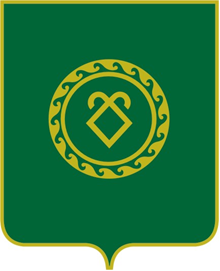 СОВЕТ СЕЛЬСКОГО ПОСЕЛЕНИЯ КУНГАКОВСКИЙ СЕЛЬСОВЕТ МУНИЦИПАЛЬНОГО РАЙОНААСКИНСКИЙ РАЙОНРЕСПУБЛИКИ БАШКОРТОСТАН